آئین نامه کمیته مستند سازی ،تبلیغات و اطلاع رسانیمرکز آموزش علمی- کاربردی فـــذافهرستمقدمه	3ماده 1-اهداف:	3ماده 2- ساختار و تشکیلات	32-1-اعضای کمیته:	32-2- وظايف اعضاي كميته مستند سازی ، تبلیغات و اطلاع رسانی	32-2-1- رئیس كميته	42-2-2-مدیر دانشجویی و فرهنگی	42-2-3- کارشناس مسئول فناوری اطلاعات و ارتباطات	42-2-4- کارشناس فناوری اطلاعات و ارتباطات	42-2-5- کارشناس پژوهش	42-2-6- کارشناس روابط عمومی	5ماده 3- موارد پيش بيني نشده	5مقدمهیک اصل اساسی در مدیریت ، شناخت و درک متقابل و توسعه تفاهم با یکدیگر است که باید در راستای نیل به مقاصد و اهداف سازمانی باشد این رابطه که به عنوان روابط عمومی یاد می شود یکی از مهمترین و با ارزش ترین عوامل موثر در سرنوشت هر سازمان محسوب می شود به عبارت دیگر ، کیفیت رابطه سازمان با افراد و موسسات مرتبط و همچنین افکار عمومی جامعه ای که در آن فعالیت می نمایند در سرنوشت سازمانی اهمیت و ارزش اساسی دارد هراندازه این ارتباط به نحو مطلوب تری برقرار باشد و به شکل مطلوب و کارا گسترش یابد  به همان اندازه آن سازمان در دستیابی به اهداف خود موفق تر خواهد بود.در جهت نیل به این منظور دانشگاه فذا برای معرفی و اطلاع رسانی فعالیت های خود کمیته ای با نام مستند سازی ، تبلیغات و اطلاع رسانی را تشکیل داد تا با ارتقای کیفیت و کمیت ارتباطات عمومی و اطلاع رسانی، دانشگاه را در جذب دانشجو و ارتقاء توسعه خدمات خود به جوانان کشور موفق تر سازد.ماده 1-اهداف:ارزیابی مستمر اطلاعات دانشگاه و مستندسازی آنها شناسایی و ایجاد بانک اطلاعاتی از موسسات و سازمانهای مرتبط با دانشگاه ارزیابی مستمر از روشهای جدید اطلاع رسانیتهیه و تدوین بروشور، کتابچه ، نشریه و تراکتهای تبلیغاتیمعرفی هرچه بهتر و بیشتر دانشگاه به واجدین شرایطاطلاع رسانی فعالیتهای  همایشها و نشستهاانعکاس کلیه اخبار دانشگاه در رسانه ها و سایت های خبری کشورهمکاری با تشکلها و انجمن هاتهیه و تدوین برنامه کاری سالانهماده 2- ساختار و تشکیلات 2-1-اعضای کمیته:كميته کمیته مستند سازی ، تبلیغات و اطلاع رسانی از شش ركن اصلي تشكيل مي گردد كه به شرح ذيل است :معاونت پژوهشی مرکز(رئیس کمیته)مدیر دانشجویی و فرهنگیکارشناس مسئول فناوری اطلاعات و ارتباطاتکارشناس فناوری اطلاعات و ارتباطاتکارشناس پژوهشکارشناس روابط عمومی2-2- وظايف اعضاي كميته مستند سازی ، تبلیغات و اطلاع رسانیوظايف اعضاي كميته برگزاري همايش به شرح ذيل مي باشد :2-2-1- رئیس كميتهتعيين زمان برگزاري جلسات كميتهتعیین سیاست ها ، اهداف و بودجه سالانه مرکز تقسيم مسئوليت ها بين اعضا و انجام هماهنگي هاي لازم حين اجرانظارت بر حسن انجام كار2-2-2-مدیر دانشجویی و فرهنگیتهیه و تدین برنامه کاری سالانه از کلیه مراسم های مرکزهماهنگی بابت اجاره محل تبلیغاتتهیه و خریداری پکیج تبلیغاتی تهیه و تنظیم کلیه متن های موجود در تبلیغات با تشخیص نظر رئیس مرکزهماهنگی با دانشجویان جهت برگزاری برخی از مراسماتارسال گزارش مصور از کلیه مراسم ها به دانشگاه جامع2-2-3- کارشناس مسئول فناوری اطلاعات و ارتباطاتتهیه و تدوین برنامه کاری سالانهبررسی متدهای جدید تبلیغاتبهینه سازی وب سایت مرکزارسال پیامک های تبلیغاتیتهیه تجهیزات مورد نیاز اعضا بر حسب نیاز (از قبیل دوربین ، سیستم ، پرینتر ، اسکنر و ...)تهیه گزارش نهایی از نحوه کار2-2-4- کارشناس فناوری اطلاعات و ارتباطاتبایگانی کلیه مستندات مرکز بر حسب تاریخ و نام تهیه آمار از اطلاعات کلیه دوایر به صورت ماهیانهجمع بندی اطلاعات مرکز به صورت سه ماههتهیه نمودار های لازم با توجه به درخواست رئیس کمیتهتهیه پاورپینت معرفی مرکز با توجه به مستندات موجوددرج اخبار و اطلاعیه ها در وب سایت مرکز به صورت روزانهانتخاب عکس ها و فیلم های منتخب در هر مراسم2-2-5- کارشناس پژوهشدبير جلسهاعلام زمان و مكان برگزاري جلسات به اعضاي كميتهتهیه و تدوین برنامه کاری سه ماهه از همایش های آمفی تئاترتهیه لیست شماره تماس های مرتبط با همایش هاشناسایی سازمان ها و واحد های مرتبط با دانشگاهارسال نامه و مستندات موجود دانشگاه به سازمان ها و پیگیری آنهابررسی روش های جدید جهت ارتباط با واحد ها و سازمان هاتهيه صورتجلسه كميته و توزيع آن بين اعضاپيگيري انجام وظايف محوله به اعضا2-2-6- کارشناس روابط عمومیبررسی تجهیزات مورد نیاز قبل از هر مراسمتهیه فیلم تبلیغاتی و بروشور با توجه به مستندات موجود در واحد ITتهیه تراکت ، بنر ، کلیپ مرتبط با هر مراسمشناسایی شرکت های چاپ و تکثیر و تهیه استعلام قیمتشناسایی روش های جدید در طراحی و ساخت بروشور، بنر ، تراکت و فیلمتهیه خبر و هماهنگی با صدا و سیما جهت پوشش خبریماده 3- موارد پيش بيني نشدهساير موارد پيش بيني نشده در اين آيين نامه بر حسب ضرورت به پيشنهاد كميته مستند سازی، تبلیغات و                اطلاع رسانی و تأييد رياست كميته لحاظ مي گردد.اين آيين نامه در سه ماده در تاريخ ................................ در کمیته مستند سازی ، تبلیغات و اطلاع رسانی مورد بررسي و تأييد قرار گرفت و تا اطلاع ثانوي مورد اعتبار است .پيمان عمرانيان محمدي					 محمد باقر ليمويي      معاون پژوهشي					  رئيس مركز فذا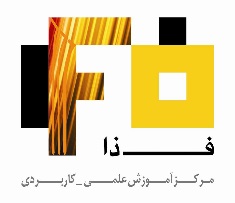 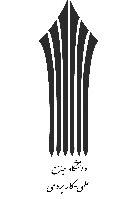 آئین نامه کمیته مستند سازی ، تبلیغات و اطلاع رسانیتاریخ تهیه: 01/11/1392حوزه : معاونت پژوهشتهیه کننده: بهزاد حبشی